Протоколрассмотрения заявок на участие в открытом аукционепо продаже права на заключение договоров аренды земельных участкови признания аукциона не состоявшимсяг. Севск                                                                                                                                     25.06.2020 г. 10.00 часов1. Организатор аукциона по продаже  права на заключение договоров аренды земельных участков, государственная собственность на которые не разграничена: Администрация Севского муниципального района в  лице комитета по управлению  муниципальным имуществом.Местонахождение и почтовый адрес продавца: 242440. Брянская область, г. Севск, ул. Розы Люксембург, 50.Контактный телефон: 8 (48356) 9-75-51/ факс 9-14-33.2. Ответственный за проведение аукциона: комитет по управлению муниципальным имуществом администрации Севского муниципального района.3. На заседании аукционной комиссии о признании претендентов участниками аукциона присутствуют 6 членов комиссии: Председатель комиссии: Большунов Михаил Владимирович – заместитель главы администрации Севского муниципального района;Секретарь комиссии: Реброва  Ольга Юрьевна – старший инспектор комитета по управлению муниципальным имуществомЧлены комиссии:Мерзлякова Тамара Федоровна – заместитель главы администрации Севского муниципального района;Гармаш Татьяна Васильевна - начальник отдела муниципальной службы, юридической и кадровой работы  администрации  Севского муниципального района;Кузина Елена Валентиновна -  начальник отдела экономики, торговли, бытовых услуг и муниципального контроля;Екимов Александр Михайлович – начальник отдела архитектуры и строительства.4. Информационное сообщение о проведении аукциона открытого по составу участников и форме подаче предложений по цене было опубликовано в информационном бюллетене по официальному опубликованию (обнародованию) правовых актов администрации Севского муниципального района Брянской области 28.05.2020 г. № 464 и размещено на официальном интернет-сайте Российской Федерации www.torgi.gov.ru, и сайте администрации Севского муниципального района.5. Наименование и характеристика, выставленных на аукцион земельных участков, государственная собственность на которые не разграничена:6. Процедура рассмотрения заявок на участие в аукционе проводилась аукционной комиссией в период с 10 часов 00 минут до 10 часов 15 минут 25.06.2020 года по адресу: Брянская область, Севский район, г. Севск, ул. Розы Люксембург, 50, кабинет председателя аукционной комиссии.7. До окончания, указанного в информационном сообщении о проведении аукциона по продаже права на заключение договоров аренды земельных участков срока подачи заявок на участие в аукционе - до 16 час. 00 мин. 24.06.2020 г. – поступили заявки на бумажных носителях от следующих претендентов:8. Поступление заявок зафиксировано в журнале регистрации заявок на участие в аукционе. 9. До окончания указанного в извещении о проведении аукциона срока, заявки на участие в аукционе не отзывались. 10 Претендентов, которым было отказано в допуске к участию в аукционе, нет.11. Аукционная комиссия, рассмотрев поданные заявки на участие в аукционе, приняла решение:11.1. Заявки, подданные по лотам №1- №7 соответствуют  требованиям, установленным в документации об аукционе.11.2. Аукцион по продаже права на заключение договоров аренды земельных участков, государственная собственность на которые не разграничена, по лотам №1 - №7 (подано по одной заявке по каждому лоту) в соответствии с пунктом 14 статьи 39.12 Земельного кодекса РФ признать не состоявшимся.Голосовали «за» - единогласно.12. Комитету по управлению муниципальным имуществом в соответствии с п.14 ст. 39.12 Земельного кодекса РФ заключить договора аренды земельных участков с единственными заявителями:- по лоту № 1 – с Ивакиным Юрием Владимировичем по начальной цене предмета аукциона 2 150 (две тысячи сто пятьдесят) рублей 00 копеек;- по лоту № 2 - с Ивакиной Марией Ивановной по начальной цене предмета аукциона 2 750 (две тысячи семьсот пятьдесят) рубля 00 копеек;- по лоту № 3 - с Очеретным Анатолием Геннадьевичем по начальной цене предмета аукциона 3 083 (три тысячи восемьдесят три) рубля 00 копеек;- по лоту № 4 - с Куракиным Владимиром Федоровичем по начальной цене предмета аукциона 1 326 (одна тысяча триста двадцать шесть) рублей 00 копеек;- по лоту № 5 - с Плискуновым Андреем Егоровичем по начальной цене предмета аукциона 2 202 (две тысячи двести два) рубля 00 копеек;- по лоту № 6 - с ИП Солошенко Геннадием Геннадьевичем по начальной цене предмета аукциона 27 000 (двадцать семь тысяч) рублей 00 копеек;- по лоту № 7 - с ООО «Мираторг-Курск» по начальной цене предмета аукциона  62590 (шестьдесят две тысячи пятьсот девяносто) рублей 00 копеек;13. Протокол рассмотрения заявок на участие в открытом аукционе по продаже права на заключение договоров аренды земельных участков и признания аукциона не состоявшимся от 25.06.2020 года подлежит размещению на официальном Интернет-сайте Российской Федерации www.torgi.gov.ru, сайте администрации Севского муниципального района. 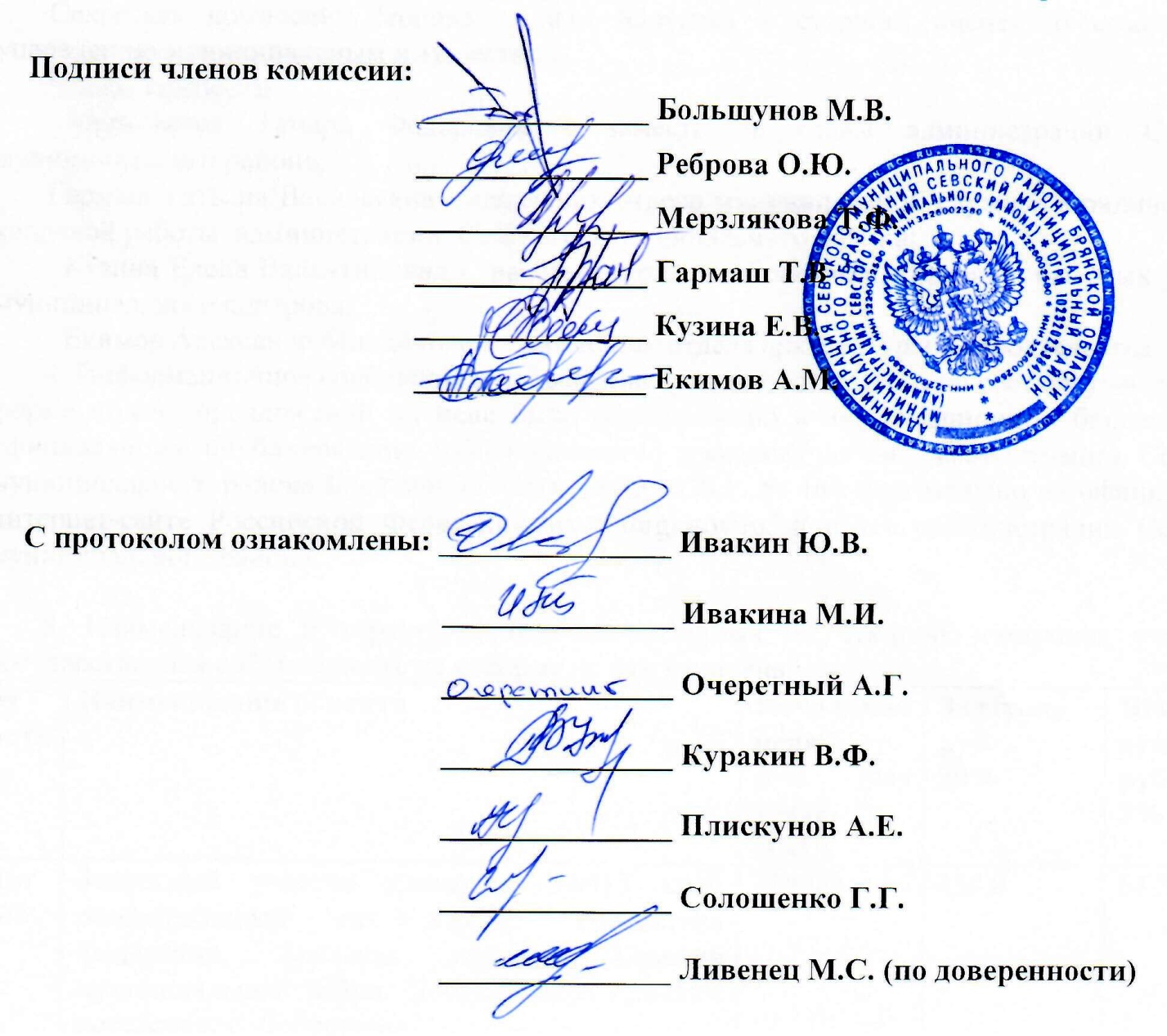 №лотаНаименование объектаНачальная цена,руб. (без учета НДС)Задаток,руб.20%Шаг аукциона, руб.3%Лот №1Земельный участок площадью 16613 кв.м,  расположенный по адресу: Российская Федерация, Брянская область, Севский муниципальный район, Доброводское сельское поселение, с. Доброводье.Категория земель - земли населенных пунктов.Разрешенное использование: сельскохозяйственные угодья (пашни, сенокосы, луга, пастбища, огороды).Кадастровый номер участка 32:22:0050705:1.Обременения на земельный участок отсутствуют.2150,0430,064,5Лот №2Земельный участок площадью 21302 кв.м,  расположенный по адресу: Российская Федерация, Брянская область, Севский муниципальный район, Доброводское сельское поселение, с. Доброводье.Категория земель - земли населенных пунктов.Разрешенное использование: сельскохозяйственные угодья (пашни, сенокосы, луга, пастбища, огороды).Кадастровый номер участка 32:22:0050705:2.Обременения на земельный участок отсутствуют.2750,0550,082,5Лот №3Земельный участок площадью 7471 кв.м,  расположенный по адресу: Российская Федерация, Брянская область, Севский муниципальный район, Пушкинское сельское поселение, п. Буковище, ул. К.И. Савельева, уч.7.Категория земель - земли населенных пунктов.Разрешенное использование: приусадебный участок личного подсобного хозяйства.Кадастровый номер участка 32:22:0010401:17.Обременения на земельный участок отсутствуют.3083,0616,692,49Лот №4Земельный участок площадью 2303 кв.м,  расположенный по адресу: Российская Федерация, Брянская область, Севский муниципальный район, Пушкинское сельское поселение, п. Буковище, ул. К.И. Савельева, уч.5.Категория земель - земли населенных пунктов.Разрешенное использование: приусадебный участок личного подсобного хозяйства.Кадастровый номер участка 32:22:0010401:18.Обременения на земельный участок отсутствуют.1326,0265,239,78Лот №5Земельный участок площадью 1500 кв.м,  расположенный по адресу: Российская Федерация, Брянская область, Севский муниципальный район, Подлесно-Новосельское сельское поселение, с. Первомайское, ул. 65 Армии, уч.26А.Категория земель - земли населенных пунктов.Разрешенное использование: индивидуальные жилые дома (коттеджи) с приусадебными участками.Кадастровый номер участка 32:22:0150104:41.Обременения на земельный участок отсутствуют.2202,0440,466,06Лот №6Земельный участок площадью 270989 кв.м,  расположенный по адресу: Российская Федерация, Брянская область, Севский муниципальный район, Чемлыжское сельское поселение, вблизи н.п. Добрунь.Категория земель - земли сельскохозяйственного назначения.Разрешенное использование: сельскохозяйственные угодья (пашни, сенокосы, луга, пастбища, сады, огороды).Кадастровый номер участка 32:22:0000000:1040.Обременения на земельный участок отсутствуют.27000,05400,0810,0Лот №7Земельный участок площадью 2999 кв.м,  расположенный по адресу: Российская Федерация, Брянская область, Севский муниципальный район, Севское городское поселение, п. Заречный.Категория земель - земли населенных пунктов.Разрешенное использование: деловое управление.Кадастровый номер участка 32:22:0030601:488.Земельный участок имеет обременения.62590,012518,01877,7№ лота Наименование (для юрид. лица), Ф.И.О. ( для физ. лица)претендентаМесто нахождения (для юрид. лица)место жительства(для физ. лица)Реквизиты (для юрид. лица)паспортные данные(для физ. лица)Регистрационный. номер и дата поступления заявки1Ивакин Юрий ВладимировичБрянская область, Севский район, с. Доброводье, ул. Ульянова, д. 88Паспорт серия 15 09 № 823570 выдан ТП УФМС России по Брянской области в Севском районе 16.02.2010 г.01-19-2539,09.06.2020 года2Ивакина Мария ИвановнаБрянская область, Севский район, с. Доброводье, ул. Ульянова, д. 88Паспорт серия 15 19 № 486669 выдан УМВД России по Брянской области 03.06.2020 г.01-19-253809.06.2020 года3Очеретный Анатолий ГеннадьевичБрянская область, Севский район, с. Княгинино, ул. Школьная, д. 9Паспорт серия 15 17 № 304884 выдан ТП УФМС России по Брянской области в г. Севск 04.03.2017 г.01-19-253709.06.2020 года4Куракин Владимир ФедоровичБрянская область, г. Севск, ул. Карла Либкнехта, д. 47А, кв. 8Паспорт серия 15 04 № 121765 выдан ОВД Севского района Брянской области 22.09.2003 г.01-19-253609.06.2020 года5Плискунов Андрей ЕгоровичБрянская область, Севский район, с. Первомайское, ул. 65 Армии, д. 37Паспорт серия 15 11 № 963443 выдан ТП УФМС России по Брянской области в г. Севск 17.01.2012 г.01-19-252909.06.2020 года6ИП Солошенко Геннадий ГеннадьевичБрянская область, Севский район,  пос. Добрунь, ул. Совхозная, д. 4Паспорт серия 15 09 № 859781 выдан ТП УФМС России по Брянской области в Севском районе 15.05.2010 г.01-19-252209.06.2020 года7ООО«Мираторг-Курск»Курская область, Фатежский район, с. Верхний Любаж, ул. Западная, владение 6ОГРН 1024600783855, ИНН 4623004836,КПП 462501001,зарегистрировано 02.03.2001 года МИ МНС России № 4 по Курской области01-19-277723.06.2020 года